Title:		Commercial Loan Processor Reports to:	Loan Operations Officer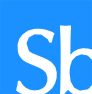 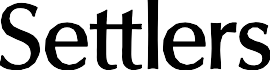 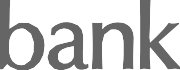 Position Description	Status:	Full Time, Non‐ExemptThis position is primarily responsible for processing, booking, and filing of commercial loans; and providing excellent customer service with enthusiasm, accuracy, and efficiency.Performance DimensionsProcesses a variety of commercial loans including preparing loan documents, completing post‐closing booking, filing and perfection of liens and file maintenancePrepares and collects all necessary documentation to assure loan files are complete. This includes but is not limited to: entity documentation, title work, flood certifications, and insurance Works closely with lending staff to monitor exception reports and requests necessary items from customersProcesses loan paymentsManages Purchased and Sold Loan participations Completes projects and audits for the Loan Operations departmentGreets and assists customers, and responds to customer inquiriesAssists in development of departmental processes and procedures to ensure compliance with current banking regulationsTeamwork DimensionsDemonstrates respect for co‐workers, contributes to a positive work environmentWorks collaboratively with the teamAdheres to established bank policies and proceduresDemonstrates understanding of, and compliance with, governing regulations and lawsMaintains a neat and professional personal appearance and work areaServes on bank committees as necessaryRequired Skills and ExperiencePrevious commercial loan processing and customer service experience in a bank setting Experience with FISERV related systems and an understanding of loan documentation software and related systems and online platforms Competence with MS Office products and general office equipmentOutstanding attention to detail and excellent communication skillsMinimum of a high school diplomaPosition DescriptionThis position has frequent contact with commercial loan officers and customers, occasional contact with outside vendors and regulators. This position will regularly have access to confidential customer information, and infrequent access to cash. This position reports to the Loan Operations Officer.Work ConditionsTasks are performed primarily in an office setting and require the ability to sit for prolonged periods of time. Prolonged visual concentration at a computer monitor can be expected. Employee must be able to lift up to 25 pounds on an infrequent basis. Full Time employees will generally work 38‐40 hours each week. This position is eligible for the Work from Home program.This description is meant as an overview of the Commercial Loan Processor position and is not intended to describe all tasks which the employee may be asked to perform. Changes may be made to this description at any time at the discretion of the bank. Reasonable accommodations may be made to assist qualified individuals in completing the essential functions of the position.